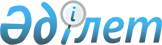 О внесении изменений и дополнений в некоторые законодательные акты Республики Казахстан по вопросам охраны и использования историко-культурного наследияЗакон Республики Казахстан от 21 июля 2007 года N 307



      


Статья 1.


 Внести изменения и дополнения в следующие законодательные акты Республики Казахстан:




      1. В 
 Кодекс 
 Республики Казахстан об административных правонарушениях от 30 января 2001 г. (Ведомости Парламента Республики Казахстан, 2001 г., N 5-6, ст. 24; N 17-18, ст, 241; N 21-22, ст. 281; 2002 г., N 4, ст. 33; N 17, ст. 155; 2003 г., N 1-2, ст. 3; N 4, ст. 25; N 5, ст. 30; N 11, ст. 56,64, 68; N 14, ст. 109; N 15, ст. 122, 139; N 18, ст. 142; N 21-22, ст. 160; N 23, ст. 171; 2004 г., N 6, ст. 42; N 10, ст. 55; N 15, ст. 86; N 17, ст. 97; N 23, ст. 139, 140; N 24, ст. 153; 2005 г., N 5, ст. 5; N 7-8, ст. 19; N 9, ст. 26; N 13, ст. 53; N 14, ст. 58; N 17-18, ст. 72; N 21-22, ст. 86, 87; N 23, ст. 104; 2006 г., N 1, ст. 5; N 2, ст. 19,20; N 3, ст. 22; N 5-6, ст. 31; N 8, ст. 45; N 10, ст. 52; N 11, ст. 55; N 12, ст. 72, 77; N 13, ст. 85, 86; N 15, ст. 92, 95; N 16, ст. 98, 102; N 23, ст. 141; 2007 г., N 1, ст. 4; N 2, ст. 16, 18; N 3, ст. 20, 23; N 4, ст. 28, 33; N 5-6, ст. 40; N 9, ст. 67; N 10, ст. 69; 
 Закон 
 Республики Казахстан от 19 июня 2007 г. "О внесении изменений и дополнений в некоторые законодательные акты Республики Казахстан по вопросам рекламы", опубликованный в газетах "Егемен Қазақстан" 22 июня 2007 г. и "Казахстанская правда" 21 июня 2007 г.):



      1) в абзаце втором статьи 130 после слов, "месячных расчетных показателей" дополнить словами "с приостановлением производимых работ либо без такового";



      2) в части первой статьи 541 после цифр "129," дополнить цифрами "130,";



      3) в части первой статьи 568 цифры "130," исключить;



      4) s абзаце двенадцатом подпункта 1) пункта 1 статьи 636 после цифр "82" дополнить цифрами ", 130".




      2. В 
 Земельный кодекс 
 Республики Казахстан от 20 июня 2003 г. (Ведомости Парламента Республики Казахстан, 2003 г, N 13, ст. 99; 2005 г., N 9, ст. 26; 2006 г., N 1, ст. 5: N 3, ст. 22; N 11, ст. 55; N 12, ст. 79, 83; N 16, ст. 97; 2007 г, N 1, ст. 4; N 2, ст. 18):



      1) в подпункте 5) пункта 1 статьи 65 слова "памятников истории, архитектуры, археологического наследия" заменить словами "объектов историко-культурного наследия";



      2) в статье 127:



      пункт 1 изложить в следующей редакции:



      "1. Землями историко-культурного назначения признаются земельные участки, занятые объектами историко-культурного наследия, в том числе памятниками истории и культуры.



      При освоении территорий до отвода земельных участков должны производиться исследовательские работы по выявлению объектов историко-культурного наследия.



      В случае обнаружения объектов, имеющих историческую, научную, художественную и иную культурную ценность, землепользователи обязаны приостановить дальнейшее ведение работ и сообщить об этом уполномоченному органу по охране и использованию объектов историко-культурного наследия.



      Запрещается проведение всех видов работ, которые могут создавать угрозу существованию объектов историко-культурного наследия.";



      в пункте 2:



      часть вторую изложить в следующей редакции:



      "В целях обеспечения охраны памятников истории и культуры устанавливаются охранные зоны, зоны регулирования застройки и зоны охраняемого природного ландшафта на землях историко-культурного назначения в порядке, определяемом законодательством Республики Казахстан.";



      дополнить частями третьей и четвертой следующего содержания:



      "Границы охранных зон, зон регулирования застройки и зон охраняемого природного ландшафта объектов историко-культурного наследия утверждаются местными представительными органами (маслихатами) областей (города республиканского значения, столицы) по представлению соответствующих местных исполнительных органов.



      Порядок определения указанных зон и режим использования земель в них определяются уполномоченным органом по охране и использованию объектов историко-культурного наследия.";



      дополнить пунктом 3 следующего содержания:



      "3. В пределах охранных зон, зон регулирования застройки и зон охраняемого природного ландшафта уполномоченным органом по охране и использованию объектов историко-культурного наследия могут быть применены меры административного воздействия на основаниях и в порядке, предусмотренных законодательством Республики Казахстан об административных правонарушениях.".




      3. В 
 Закон 
 Республики Казахстан от 2 июля 1992 г. "Об охране и использовании историко-культурного наследия" (Ведомости Верховного Совета Республики Казахстан и Парламента Республики Казахстан, 2004 г., N 23, ст. 142; 2007 г., N 2, ст. 18):



      1) заголовок после слова "использовании" дополнить словом "объектов";



      2) по всему тексту:



      слово "РАЗДЕЛ" заменить словом "Глава";



      слова "Уполномоченный орган по охране и использованию историко-культурного наследия", "уполномоченный орган по охране и использованию историко-культурного наследия", "уполномоченного органа по охране и использованию историко-культурного наследия", "уполномоченным органом по охране и использованию историко-культурного наследия" заменить соответственно словами "Уполномоченный орган", "уполномоченный орган", "уполномоченного органа", "уполномоченным органом";



      3) преамбулу изложить в следующей редакции:



      "Настоящий Закон определяет цели, задачи и правовые основы в области охраны и использования объектов историко-культурного наследия.";



      4) в статьях 1, 16, 18 и 42, в заголовках глав 3 и 8 слова "историко-культурного наследия", "историко-культурному наследию" заменить соответственно словами "объектов историко-культурного наследия", "объектам историко-культурного наследия";



      5) в части первой статьи 5, частях второй и третьей статьи 7, части четвертой статьи 12, статьях 15 и 37 слова "памятников", "памятники", "памятник", "памятника" заменить соответственно словами "памятников истории и культуры", "памятники истории и культуры", "памятник истории и культуры", "памятника истории и культуры";



      6) статьи 2, 3 и 4 изложить в следующей редакции:



      "Статья 2. Цели настоящего Закона



      Целями настоящего Закона являются:



      1) определение объектов историко-культурного наследия, их охраны и использования;



      2) закрепление статуса памятника истории и культуры за объектами историко-культурного наследия;



      3) регламентация прав и обязанностей физических и юридических лиц в сфере сохранения объектов историко-культурного наследия;



      4) разграничение компетенции государственных органов в области охраны объектов историко-культурного наследия;



      5) установление мер ответственности за нанесение ущерба объектам историко-культурного наследия.



      Статья 3. Основные понятия, используемые в настоящем Законе



      В настоящем Законе используются следующие основные понятия:



      1) список предварительного учета - список объектов историко-культурного наследия, выявленных в целях придания им статуса памятников истории и культуры;



      2) ансамбли - группы изолированных или объединенных памятников, строений и сооружений фортификационного, дворцового, жилого, общественного, административного, торгового, производственного, научного, учебного назначения, а также памятников и сооружений религиозного назначения, в том числе фрагменты исторических планировок и застроек поселений, локализуемые на исторически сложившихся территориях;



      3) памятники археологии - стоянки, городища, курганы, остатки древних поселений, укреплений, производств, каналов, дорог, древние места захоронений, каменные изваяния, наскальные изображения и надписи, участки исторического культурного слоя древних населенных пунктов и иные места, имеющие следы жизни и деятельности древнего человека;



      4) памятники градостроительства и архитектуры - архитектурные ансамбли и комплексы, исторические центры, кварталы, площади, улицы, остатки древней планировки и застройки городов и других населенных пунктов; сооружения гражданской, жилой, промышленной, военной, культовой архитектуры, народного зодчества, а также связанные с ними произведения монументального, декоративно-прикладного и садово-паркового искусства, природные ландшафты;



      5) охранное обязательство - документ, фиксирующий состояние памятника истории и культуры на момент оформления данного документа и условия содержания памятника истории и культуры собственником или пользователем;



      6) памятники истории и культуры - отдельные постройки, здания, сооружения и ансамбли, историко-культурные ландшафты и другие достопримечательные места, созданные человеком или являющиеся совместным творением человека и природы, связанные с историческим прошлым народа, развитием общества и государства, включенные в Государственный список памятников истории и культуры;



      7) археологические работы на памятниках истории и культуры - проведение полевых исследований путем археологических раскопок, разведок и экспертиз памятников археологии;



      8) историко-культурный заповедник - ансамбли и комплексы памятников, представляющие особую историческую, научную и художественную ценность;



      9) пользователь памятника истории и культуры - физическое или юридическое лицо, которому в соответствии с настоящим Законом предоставлено право пользования памятником истории и культуры на основании договора с его собственником;



      10) научно-реставрационные работы на памятниках истории и культуры - все виды производственных, научно-исследовательских и проектных работ, за исключением археологических, проводящихся на памятниках истории и культуры;



      11) объекты историко-культурного наследия - объекты недвижимого имущества со связанными с ними произведениями живописи, скульптуры, прикладного искусства, науки и техники и иными предметами материальной культуры, возникшие в результате исторических событий, представляющие собой ценность с точки зрения истории, археологии, архитектуры, градостроительства, искусства, науки и техники, эстетики, этнологии или антропологии, социальной культуры;



      12) уполномоченный орган по охране и использованию объектов историко-культурного наследия (уполномоченный орган) - центральный исполнительный орган, осуществляющий государственное регулирование в области охраны и использования объектов историко-культурного наследия;



      13) историко-культурная экспертиза - заключение, включающее в себя совокупность организационных, аналитических и практических мероприятий, направленных на установление историко-культурной значимости и степени сохранности объекта историко-культурного наследия;



      14) историко-архитектурный опорный план - документ, фиксирующий расположение памятников истории и культуры и вновь выявленных объектов, представляющих историческую, научную, художественную и культурную ценность.



      Статья 4. Виды памятников истории и культуры, их охрана и использование



      1. Памятники Истории и культуры подразделяются на следующие виды:



      1) памятники градостроительства и архитектуры;



      2) памятники археологии;



      3) ансамбли.



      2. Охрана и использование памятников истории и культуры включают систему мер, направленных на:



      1) выявление, исследование и пропаганду объектов историко-культурного наследия;



      2) закрепление за объектами историко-культурного наследия статуса памятников истории и культуры;



      3) обеспечение защиты от уничтожения, акта вандализма, фальсификации, мистификации, искажения, внесения необоснованных изменений, изъятия из исторического контекста;



      4) возрождение и сохранение путем проведения археологических и научно-реставрационных работ;



      5) содержание в соответствии с нормами, обеспечивающими их сохранность;



      6) использование в процессе возрождения этнокультурной среды, а также в научных и воспитательных целях.";



      7) в статье 5:



      слова "Правовой статус" заменить словом "Статус", слово "правового" исключить;



      в частях второй, третьей и пятой слова "список", "списке", "списка" заменить соответственно словами "Государственный список", "Государственном списке", "Государственного списка";



      в части третьей:



      первое предложение после слова "обязательному" дополнить словом "официальному";



      второе предложение изложить в следующей редакции:



      "Памятники археологии приобретают статус памятников истории и культуры с момента их выявления.";



      в части пятой:



      слова "исключительных случаях (при разрушении в результате стихийных бедствий)" заменить словами "случае полной физической утраты объекта и (или) утраты историко-культурного значения";



      слово "научной" заменить словами "историко-культурной";



      в части шестой слова ", включенные в список предварительного учета," заменить словами "включаются в список предварительного учета и";



      8) статью 7 изложить в следующей редакции:



      "Статья 7. Компетенция Республики Казахстан по защите, сохранению и использованию объектов историко-культурного наследия



      Республика Казахстан в лице соответствующих государственных органов обеспечивает защиту, сохранение и использование памятников истории и культуры.



      В соответствии с международными договорами защите, сохранению и использованию подлежат также памятники истории и культуры:



      1) являющиеся собственностью Республики Казахстан, но расположенные на территориях других государств;



      2) являющиеся собственностью других государств, но расположенные на территории Республики Казахстан;



      3) являющиеся собственностью других государств, расположенные на их территориях, но исторически связанные с Республикой Казахстан.



      Республика Казахстан принимает меры по выявлению, организации учета, сохранению и возвращению на историческую родину объектов историко-культурного наследия, находящихся за ее пределами и признанных историко-культурным достоянием народа Казахстана.";



      9) в статье 8 слова "другими законодательными актами республики" заменить словами "иными законами Республики Казахстан";



      10) статьи 9 и 10 изложить в следующей редакции:



      "Статья 9. Объекты права собственности



      Объектами права собственности на памятники истории и культуры являются объекты историко-культурного наследия, признанные памятниками истории и культуры в порядке, установленном настоящим Законом.



      Статья 10. Субъекты права собственности



      Субъектами права собственности на объекты историко-культурного наследия являются Республика Казахстан, физические и юридические лица.";



      11) в статье 11:



      часть первую изложить в следующей редакции:



      "Памятники истории и культуры, находящиеся на территории Республики Казахстан и не принадлежащие другим субъектам, являются исключительной собственностью Республики Казахстан.";



      в части второй слова "казахского народа, имеющие историко-культурную ценность для него" заменить словами "казахского и других народов, проживающих в Республике Казахстан, имеющие историко-культурную ценность";



      12) части вторую и пятую статьи 12 исключить;



      13) в статье 13:



      в части первой:



      подпункт 2) исключить:



      подпункт 3) изложить в следующей редакции:



      "3) уведомлять местные исполнительные органы областей (города республиканского значения, столицы), районов (городов областного значения) о предполагаемых или свершившихся изменениях прав собственности;";



      подпункт 4) исключить;



      подпункт 5) изложить в следующей редакции:



      "5) согласовывать проведение научно-реставрационных работ на памятниках истории и культуры международного и республиканского значения с уполномоченным органом, на памятниках истории и культуры местного значения - с местными исполнительными органами областей (города республиканского значения, столицы);";



      в подпункте 6) слова "с уполномоченным органом по охране и использованию историко-культурного наследия" заменить словами "с местными исполнительными органами областей (города республиканского значения, столицы), районов (городов областного значения)";



      части вторую и третью изложить в следующей редакции:



      "Обязательства собственников и пользователей памятников истории и культуры фиксируются в охранном обязательстве, выдаваемом местными исполнительными органами областей (города республиканского значения, столицы).



      Обязательства, предусмотренные в части первой настоящей статьи, в равной степени относятся и к пользователям памятников истории и культуры.";



      14) в статье 14:



      в части первой слова "только на основании решения суда" заменить словом "судом";



      часть четвертую исключить;



      15) в статье 15:



      в части второй слово "статуса" заменить словом "статус";



      в части третьей второе и третье предложения исключить;



      16) абзац пятый статьи 16 исключить;



      17)статью 17 изложить в следующей редакции:



      "Статья 17. Компетенция Правительства Республики Казахстан в области охраны и использования объектов историко-культурного наследия



      Правительство Республики Казахстан:



      1) определяет основные направления государственной политики в области охраны и использования объектов историко-культурного наследия;



      2) утверждает положение об уполномоченном органе;



      3) устанавливает ставки арендной платы за использованием памятников истории и культуры, находящихся в государственной собственности;



      4) утверждает правила охраны и содержания памятников истории и культуры;



      5) утверждает правила выявления, учета, придания и лишения статуса памятников истории и культуры;



      6) утверждает правила выдачи охранных обязательств на памятники истории и культуры;



      7) утверждает правила выдачи лицензий на проведение археологических и (или) научно-реставрационных работ на памятниках истории и культуры;



      8) утверждает порядок предоставления в пользование памятников истории и культуры международного и республиканского значения.";



      18) в статье 18:



      в части первой:



      подпункт 1) изложить в следующей редакции:



      "1) обеспечивают выявление, учет, охрану, использование объектов историко-культурного наследия и проведение научно-реставрационных работ на памятниках истории и культуры;";



      подпункт 2) исключить;



      в подпункте 3) слова "реставрации памятников" заменить словами "научно-реставрационных работ на памятниках истории и культуры";



      подпункт 4) изложить в следующей редакции:



      "4) решают вопрос о предоставлении в пользование памятников истории и культуры местного значения, являющихся государственной собственностью;";



      подпункт 5) исключить;



      в подпункте 6) слова "историко-строительных" заменить словами "историко-архитектурных";



      в подпункте 8) слова "должностных лиц, граждан, организаций, общественных объединений" заменить словами "физических и юридических лиц";



      дополнить подпунктами 13), 14) и 15) следующего содержания:



      "13) осуществляют государственный контроль за использованием и порядком содержания, а также за исполнением археологических и научно-реставрационных работ на памятниках истории и культуры местного значения на соответствующих территориях;



      14) выдают собственникам и пользователям памятников истории и культуры предписания о нарушении ими настоящего Закона;



      15) применяет иные меры административного воздействия на основаниях и в порядке, предусмотренных законодательством Республики Казахстан об административных правонарушениях.";



      в части второй:



      в подпункте 1) слова "граждан и организаций" заменить словами "физических и юридических лиц";



      в подпункте 5) слово ", сноса" исключить;



      подпункт 6) изложить в следующей редакции:



      "6) на основании историко-культурной экспертизы вносят предложения об объявлении охраняемыми объектов историко-культурного наследия.";



      19) статью 19 изложить в следующей редакции:



      "Статья 19. Компетенция уполномоченного органа



      Уполномоченный орган:



      1) разрабатывает программы и реализует государственную политику в области охраны и использования памятников истории и культуры;



      2) осуществляет государственный контроль за исполнением археологических и научно-реставрационных работ на памятниках истории и культуры международного и республиканского значения;



      3) разрабатывает и утверждает нормативные правовые акты по вопросам охраны и использования памятников истории и культуры;



      4) выдает в порядке, установленном законодательством Республики Казахстан, лицензии на проведение археологических и (или) научно-реставрационных работ на памятниках истории и культуры;



      5) организует работу специальной комиссии уполномоченного органа;



      6) принимает решение по предоставлению в пользование памятников истории и культуры международного и республиканского значения, являющихся государственной собственностью;



      7) утверждает правила проведения историко-культурной экспертизы;



      8) согласовывает проекты планировки, застройки и реконструкции городов и других населенных пунктов, имеющих памятники истории и культуры;



      9) обеспечивает соблюдение требований законодательства Республики Казахстан в области охраны и использования объектов историко-культурного наследия;



      10) осуществляет государственный контроль за использованием и порядком содержания памятников истории и культуры международного и республиканского значения;



      11) применяет иные меры административного воздействия на основаниях и в порядке, предусмотренных законодательством Республики Казахстан об административных правонарушениях;



      12) осуществляет контроль за сооружением новых памятников истории и культуры;



      13) утверждает порядок определения и режим использования охранных зон, зон регулирования застройки и зон охраняемого природного ландшафта объектов историко-культурного наследия.";



      20) статью 20 исключить;



      21) дополнить статьей 20-1 следующего содержания;



      "Статья 20-1. Государственный контроль



      1. Целью государственного контроля в области охраны и использования объектов историко-культурного наследия является обеспечение соблюдения физическими и юридическими лицами законодательства Республики Казахстан в области охраны и использования объектов историко-культурного наследия.



      2. Государственный контроль в области охраны и использования объектов историко-культурного наследия, осуществляемый уполномоченным органом, включает в себя контроль за:



      1) состоянием использования и порядком содержания памятников истории и культуры всех категорий;



      2) сооружением новых памятников истории и культуры;



      3) соблюдением лицензиатом условий выданной лицензии;



      4) исполнением археологических и научно-реставрационных работ на памятниках истории и культуры международного и республиканского значения.



      3. Государственный контроль в области охраны и использования объектов историко-культурного наследия, осуществляемый местными исполнительными органами областей (города республиканского значения, столицы), включает в себя:



      1) государственный контроль за состоянием использования и порядком содержания памятников истории и культуры местного значения;



      2) государственный контроль за исполнением археологических и научно-реставрационных работ на памятниках истории и культуры местного значения.



      4. Государственный контроль в области охраны и использования объектов историко-культурного наследия осуществляется уполномоченным органом, местными исполнительными органами областей (города республиканского значения, столицы) в форме проверок.



      5. Видами проверок являются:



      1) плановая - проверка, заранее запланированная уполномоченным органом, местными исполнительными органами областей (города республиканского значения, столицы), проводимая не чаще одного раза в год;



      2) внеплановая - проверка, назначаемая в связи со сложившейся социально-экономической ситуацией, требующей немедленного устранения угрозы общественному порядку, здоровью населения, окружающей среде, национальной безопасности, а также требующей немедленного реагирования на жалобы, обращения и заявления.



      6. Срок проведения проверок не должен превышать пятнадцать рабочих дней с момента вручения предписания.";



      22) раздел 4 исключить:



      23) заголовок раздела 5 изложить в следующей редакции:



      "Глава 5. Участие физических и юридических лиц в осуществлении мероприятий по охране и использованию объектов историко-культурного наследия";



      24) статью 22 изложить в следующей редакции:



      "Статья 22. Участие физических и юридических лиц в осуществлении мероприятий по охране и использованию объектов историко-культурного наследия



      Физические и юридические лица участвуют в пропаганде и популяризации памятников истории и культуры, содействуют местным исполнительным органам областей (города республиканского значения, столицы) в осуществлении мероприятий по защите, сохранению и использованию памятников истории и культуры.



      Физические и юридические лица вправе устанавливать шефство над памятниками истории и культуры в целях обеспечения их сохранности.";



      25) статьи 23 и 24 исключить;



      26) в частях второй и третьей статьи 27 слово "Списки" заменить словами "Государственный список";



      27) в статье 28 слова "создаются уполномоченные комиссии, в состав которых" заменить словами "создается специальная комиссия, в состав которой";



      28) заголовок раздела 7 изложить в следующей редакции:



      "Глава 7. Порядок использования памятников истории и культуры";



      29) в статье 29:



      в заголовке и части первой слова "объектов историко-культурного наследия", "Объекты историко-культурного наследия" заменить соответственно словами "памятников истории и культуры", "Памятники истории и культуры";



      в части второй слова "памятников градостроительства и архитектуры," исключить;



      30) в статье 30:



      в части первой слова "организациям, общественным объединениям, предприятиям и гражданам" заменить словами "физическим и юридическим лицам";



      часть вторую изложить в следующей редакции:



      "Памятники истории и культуры местного значения предоставляются в пользование по решению местных исполнительных органов областей (города республиканского значения, столицы) в соответствии с настоящим Законом.";



      дополнить частью третьей следующего содержания:



      "Памятники истории и культуры международного и республиканского значения предоставляются в пользование по решению уполномоченного органа.";



      31) статью 31 исключить;



      32) в статье 32:



      часть первую изложить в следующей редакции:



      "Физические и юридические лица, в пользовании которых находятся памятники истории и культуры, лишаются права пользования в случае нарушения ими обязанности пользования памятниками истории и культуры в соответствии с их характером и назначением, в результате чего памятник истории и культуры подвергается угрозе уничтожения или порчи.";



      в части второй слова "договором о пользовании" заменить словами "охранным обязательством";



      33) статьи 33, 34, 36, 38 и 39 изложить в следующей редакции:



      "Статья 33. Обеспечение сохранности памятников истории и культуры, находящихся на землях, предоставленных в пользование



      Физические и юридические лица обязаны обеспечить сохранность памятников истории и культуры, находящихся на землях, предоставленных им в пользование.



      Статья 34. Научно-реставрационные работы на памятниках истории и культуры



      1. К научно-реставрационным работам на памятниках истории и культуры относятся:



      1) научное исследование - комплекс мероприятий, направленных на изучение, оценку качества и степени сохранности памятника истории и культуры в целях составления проектно-сметной документации и проведения необходимых работ по его сохранению;



      2) консервация - комплекс мероприятий, предохраняющих памятник истории и культуры от дальнейшего разрушения и обеспечивающих закрепление и защиту конструктивных частей и декоративных элементов без изменений исторически сложившегося облика памятника. К консервации относятся и противоаварийные работы, состоящие из мероприятий, обеспечивающих физическую сохранность памятника;



      3) реставрация - комплекс мероприятий, обеспечивающих сохранение и раскрытие исторического, архитектурно-художественного облика памятника истории и культуры путем освобождения его от наслоений, не имеющих ценности и искажающих облик памятника, восполнение утраченных элементов здания, ансамбля, комплекса на основе научно обоснованных данных;



      4) воссоздание - комплекс мероприятий по восстановлению утраченного памятника истории и культуры при наличии достаточных научных данных и особой исторической, научной, художественной или иной культурной значимости памятника истории и культуры;



      5) ремонт - комплекс мероприятий по поддержанию технического состояния памятника истории и культуры путем проведения периодических работ без изменения его существующего облика;



      6) приспособление - комплекс мероприятий, проводимых в целях создания условий для современного использования памятника истории и культуры без нанесения ущерба его исторической, художественной ценности и сохранности.



      2. Научно-реставрационные работы на памятниках истории и культуры международного и республиканского значения осуществляются под контролем уполномоченного органа, на памятниках истории и культуры местного значения - подконтролем местных исполнительных органов областей (города республиканского значения, столицы).



      3. Научно-реставрационные работы на памятниках истории и культуры осуществляются за счет бюджетных средств, привлечения инвестиций, а также за счет средств собственников и пользователей памятников истории и культуры.



      4. Научно-реставрационные работы на памятниках истории и культуры осуществляются физическими и юридическими лицами на основании лицензии.";



      "Статья 36. Зоны охраны памятников истории и культуры



      1. В целях обеспечения охраны памятников истории и культуры устанавливаются охранные зоны, зоны регулирования застройки и зоны охраняемого природного ландшафта в порядке, определяемом законодательством Республики Казахстан.



      2. Границы охранных зон, зон регулирования застройки и зон охраняемого природного ландшафта объектов историко-культурного наследия утверждаются местными представительными органами (маслихатами) областей (города республиканского значения, столицы) по представлению соответствующих местных исполнительных органов и вносятся в историко-архитектурный опорный план и карту-схему соответствующей местности, где фиксируется расположение памятников истории и культуры и вновь выявленных объектов.



      3. Уполномоченным органом в пределах указанных зон могут быть применены меры административного воздействия на основаниях и в порядке, предусмотренных законодательством Республики Казахстан об административных правонарушениях.";



      "Статья 38. Запрещение перемещения и изменения памятников истории и культуры



      1. Перемещение и изменение памятников истории и культуры запрещаются.



      Исключение допускается лишь в случаях разрушения более семидесяти процентов памятника истории и культуры либо утраты историко-культурной ценности, либо если его перемещение повлечет улучшение условий его сохранения, по согласованию со специальной комиссией уполномоченного органа на основании заключения историко-культурной экспертизы:



      1) решением Правительства Республики Казахстан по представлению уполномоченного органа на памятники истории и культуры международного и республиканского значения;



      2) решением уполномоченного органа по представлению местных исполнительных органов областей (города республиканского значения, столицы) на памятники истории и культуры местного значения.



      2. Физические и юридические лица, получившие такое решение, при перемещении или изменении памятника обязаны обеспечить соблюдение условий, предусмотренных законодательством Республики Казахстан, а уполномоченный орган обязан провести работы по научному изучению и фиксации памятника истории и культуры.



      3. Расходы, связанные с осуществлением указанных работ, производятся за счет физических и юридических лиц, получивших решение на перемещение или изменение памятника истории и культуры.



      Статья 39. Обеспечение сохранности объектов историко-культурного наследия при освоении территорий



      1. При освоении территорий до отвода земельных участков должны производиться исследовательские работы по выявлению объектов историко-культурного наследия.



      2. В случае обнаружения объектов, имеющих историческую, научную, художественную и иную культурную ценность, физические и юридические лица обязаны приостановить дальнейшее ведение работ и сообщить об этом уполномоченному органу



      3. Запрещается проведение работ, которые могут создавать угрозу существованию объектов историко-культурного наследия.";



      34) в статье 40:



      в заголовке и части первой слово "памятников" заменить словами "на памятниках":



      слова "разрешительных документов и (или)", "Разрешительные документы и (или)" исключить;



      в части второй слова "археологические и реставрационные работы памятников" заменить словами "археологические и (или) научно-реставрационные работы на памятниках";



      35) в статье 42:



      в части первой слова "Должностные лица и граждане", "законодательством" заменить соответственно словами "Лица", "законами";



      в части второй слова "Граждане, организации и общественные объединения" заменить словами "Физические и юридические лица";



      36) статью 43 изложить в следующей редакции:



      "Статья 43. Контроль за исполнением законодательства Республики Казахстан об охране и использовании объектов историко-культурного наследия



      Контроль за исполнением законодательства Республики Казахстан об охране и использовании объектов историко-культурного наследия осуществляют:



      1) местные исполнительные органы областей (города республиканского значения, столицы), районов (городов областного значения);



      2) уполномоченный орган.".




      4. В 
 Закон 
 Республики Казахстан от 12 декабря 1995 г. "О государственных наградах Республики Казахстан" (Ведомости Верховного Совета Республики Казахстан, 1995 г., N 23, ст. 143; Ведомости Парламента Республики Казахстан, 1996 г., N 18, ст. 366; 1997 г., N 7, ст. 79; N 12, ст. 184; 1999 г., N 8, ст. 247; N 21, ст. 782; 2001 г., N 10, ст. 121; 2002 г., N 15, ст. 147; 2003 г., N 15, ст. 131):



      1) в части первой статьи 10 слова "гражданские и" исключить;



      2) часть первую статьи 34 исключить.




      5. В 
 Закон 
 Республики Казахстан от 23 января 2001 г. "О местном государственном управлении в Республики Казахстан" (Ведомости Парламента Республики Казахстан, 2001 г., N 3, ст 17; N 9, ст. 86; N 24, ст. 338; 2002 г., N 10, ст. 103; 2004 г., N 10, ст. 56; N 17, ст. 97; N 23, ст. 142; N 24, ст. 144; 2005 г., N 7-8, ст. 23; 2006 г., N 1, ст. 5; N 13, ст. 86, 87; N 15, ст. 92, 95; N 16, ст. 99; N 18, ст. 113; N 23, ст. 141; 2007 г., N 1, ст. 4; N 2, ст. 14):



      в пункте 1 статьи 27:



      в подпункте 18) слова "сохранению исторического или культурного наследия" заменить словами "охране и использованию историко-культурного наследия";



      дополнить подпунктом 18-1) следующего содержания:



      "18-1) осуществляет государственный контроль за состоянием использования и порядком содержания, а также исполнением археологических и научно-реставрационных работ на памятниках истории и культуры местного значения;".




      6. В 
 Закон 
 Республики Казахстан от 13 июня 2001 г. "О туристской деятельности в Республике Казахстан" (Ведомости Парламента Республики Казахстан, 2001 г., N 13-14, ст. 175; 2002 г., N 4. ст, 33; 2003 г., N 23, ст. 168; 2004 г., N 23, ст. 142; 2006 г., N 3, ст. 22; 2007 г., N 2, ст. 18):



      в подпункте 2) пункта 2 статьи 9 слова "культурного наследия" заменить словами "историко-культурного наследия".




      


Статья 2.


 Настоящий Закон вводится в действие по истечении десяти календарных дней со дня его официального опубликования, за исключением абзацев двадцатого и тридцать четвертого подпункта 6), абзаца восьмого подпункта 13), абзаца десятого подпункта 17), абзацев четвертого, шестого и тринадцатого подпункта 18), абзацев пятого и седьмого подпункта 19), абзацев восьмого и одиннадцатого подпункта 21), абзацев четвертого, пятого, шестого, седьмого, восьмого, девятого, десятого, одиннадцатого, двенадцатого, тринадцатого и четырнадцатого подпункта 33), абзаца четвертого подпункта 34) пункта 3 и абзаца пятого пункта 5 статьи 1, которые вводятся в действие с 10 августа 2007 года.

      

Президент




      Республики Казахстан


					© 2012. РГП на ПХВ «Институт законодательства и правовой информации Республики Казахстан» Министерства юстиции Республики Казахстан
				